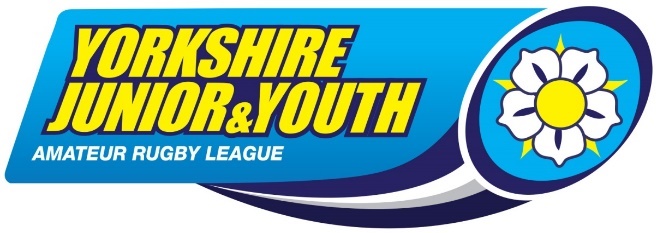 ConstitutionConstitution YJYARL CONSTITUTION 2023													      Page1 	Purpose and Management of The League							22 	Membership 												33 	Acceptance of Constitution										34 	Changes to Constitution 										45 	Procedures for Annual and Extraordinary General Meetings 					46 	Procedures for Other Meetings 									57 	Voting 												58 	Quorum												59 	Notices and Correspondence 									510 	Registration of Clubs, Teams and League Fees 						611 	Registration of Players, Coaches and Other Volunteers 					712 	Procedure to Register a New Player 								813 	Procedure for Re-Registering Existing Players 							814 	Transfers 												915 	Transfer Process 											1116 	Disbanded Teams 											1217 	Female Players 											1218 	Compliance with Player Registrations on Game Day						13 19 	Controlling the Playing Area 									1320 	Club Officials on Game Day									1321 	Game Day Managers										1422 	Entering the Field of Play										1423 	Fixtures-General											1524 	Fixtures-Club Responsibilities									1625 	Postponements and Re-arranging Games							1826 	Unfulfilled Fixtures											1927 	Cup Competition											2028 	Discipline Committee-Composition and Purpose						2129 	Discipline Points 											2130 	Immediate Action Following a Breach of Discipline						2231 	Sending Off												2332 	Allegations of Assault										2333 	Procedure Following an Alleged Breach of Discipline or a Sending Off			2334 	Video / DVD Evidence										2435 	Disciplinary Action and Fines									2436 	Player Suspensions											2537 	How to Appeal a Decision of The Disciplinary Committee					2538 	Playing Rules											26Appendix 1												27The Yorkshire Junior and Youth League acknowledge and accept the implementation of the RFL Community Game Operational rules ("Operational Rules") as approved by the RFL Community Board from time to time and undertake and accept to be bound by the terms of the Operational Rules.  Where there is a conflict between the League’s constitution and Operational Rules then the Operational Rules shall take precedent unless otherwise stated. 1.	PURPOSE AND MANAGEMENT OF THE LEAGUEThe purpose of the Yorkshire Junior and Youth Amateur Rugby League ("the League") is to provide opportunities for people to play rugby league by organising and administering matches and competitions on behalf of the member clubs.1.2 	A Board of Management ("the Board") shall be elected at the Annual General Meeting (AGM) and shall have the responsibility of organising the League and interpreting and enforcing its rules.1.3 	The Board shall consist of some or all of the following elected roles:(a)         Honorary President,  (b)         Chairperson, (c)         General Secretary, (d)         League Treasurer, (e)       	Fixtures Co-ordinatorIt is recommended that any member elected to the Board of Management has experience at League Level or similar experience in a large committee lead organisation.1.4 	Election for all roles shall usually be for a period of two years. This is to be subject to Management discretion to ensure the stability of the League.  The Chairperson and the League Secretary roles should not be up for election at the same time.1.5 	The Board shall seek applications each year to form a Management Committee to assist the Board in the administration of the League.1.6 	The Management Committee shall comprise the following roles:(a)	Fixture secretaries,(b)	Welfare Officers,(c)	Discipline Secretary & Discipline Panel members,(d)	Club Co-ordinator (currently co-opted to the BOM).(e)	Additional Secretarial positions if required.(f)	Transfer Secretary(g)	Referee Appointments Officer 1.7 	The Board shall have the right to co-opt additional members of the Management Committee onto the Board if required and will confirm who has been appointed onto the Board of Management.1.8 	A proportion of all fine income (to be determined by the Board of Management each year with a minimum of 50%) to be made available to member clubs via an application for a Grant.  The Grant system to be determined and approvals to be made by the Board of Management.1.9 	If the League ever closes, the assets of the League will be put into the hands of 3 Trustees for them to distribute for the development of junior rugby league.  The Board will nominate the Trustees.1.10 	The Board of Management shall have the power to deal with any matter not covered by these rules as they may decide.1.11 	Board of ManagementTo work as a team and meet a minimum of 10 times per year.  Abide by the Code of Conduct and always behave in a manner to not bring the League or their office into disrepute.  Wherever possible the person leaving the Board of Management will carry out a full and complete handover to the new member.  They will also follow the conditions imposed on the whole of the Management Committee.  Ensuring that there are a minimum of three independent members (not married or co-habiting).1.12 	Management CommitteeTo work as a team and meet a minimum of 5 times per year.  Abide by the Code of Conduct and their Job Description.   Always behave in a manner to not bring the League or their office into disrepute.  Answerable to the Board of Management, and failure to attend 3 meetings in a row will require an acceptable reason. 1.13	Sub CommitteesThere will be several sub committees including, but not limited to: - Transfer Panel, Dispensation Panel, Grants Panel, Fundraising Group.  These shall be appointed by the Board of Management, and in most cases the Chair of each committee will be a member of the Board of Management.1.14	Bank AccountsThe bank accounts are held in the name of Yorkshire Junior and Youth League.  All cheques require 2 signatories, and a minimum of 2 Board of Management Members have signing in access to the online bank account area.  1.15	Conflict of InterestThe General Secretary to keep a list of all Management conflicts, and deal with these as and when they arise, ensuring that the Board are made fully aware.  The Chairperson to manage the General Secretary’s Conflict of Interest.1.16	Development Plan	The Management will consult with Clubs and Publish their Development Plan annually.2.    	MEMBERSHIP2.1 	A club shall be considered to be a member of the League ("Member Club"): -a)  	Once they have met with the Management committee and they approve their application b) 	Completed a YJYARL Application Formc)  	It has paid its league and membership fees in full for the current seasond) 	It has submitted a completed Club Registration Form (CRF1)e)  	Paid any outstanding monies from the previous season and is not suspended from the League. (See rule 10.1)2.1.1 	The CRF1 Form will be accepted as The RFL Partnership Agreement. 2.2 	The Management Committee, at their discretion and in consultation with the members, shall have the right to refuse membership to any club, team, or player.2.3 	Any club seeking membership of the League must demonstrate that it meets the following minimum criteria:(a)	Adequate changing facilities which include showers.(b)	A committee of at least 3 members which shall be Chairperson, General Secretary, Treasurer, these must be three separate people. (c)	A constitution.(d) 	Access to facilities (pitches/kitchens etc) at the default playing times listed at 24.6(e)	A named person as CWO who should be on the committee to influence policies – this person may also hold one of the 3 positions at (b)2.4 	Rugby League is an inclusive sport.  Member Clubs must take all reasonable steps to prevent discriminatory practices at their clubs and League activities they are associated with.2.5 	Nominations for Life Members are to be approved by the Board prior to the AGM.  Life Members shall have no voting rights. 3.    	ACCEPTANCE OF CONSTITUTION.3.1 	Clubs and players registered with the League shall accept the current rules of the League as set out in the League's constitution and shall accept the decisions of the Board and Management Committee on all matters.3.2 	The Rugby Football League shall be deemed as the League's governing body and shall deliberate and oversee all issues as requested by the Board.3.2.1 	Clubs must abide by The RFL Operational Rules and where there is a conflict between Operational Rules and the YJYARL Constitution the Operational rule will supersede all other rules. 4.   	CHANGES OF CONSTITUTION. 4.1 	The constitution may be changed at the League AGM or at an Extraordinary General Meeting (EGM) of the League.4.2	If the change of constitution is proposed by the Management Committee, written notice of such proposed change shall be given to each Member Club not less than 28 days before the AGM or the EGM.4.3 	If the change of constitution is proposed by a Member Club, written notice of such proposed change shall be given to the General Secretary not less than 28 days before the AGM or 21 days before the EGM and must be accompanied by written support for the proposal by 3 other Member Clubs.4.3.1 	Clubs must have been a member of the League for 2 full playing seasons before they are eligible to propose changes to the constitution.4.4 	The required majority for a rule change shall be two thirds of those entitled to vote.4.5 	The required majority for a new rule shall be a simple majority of those entitled to vote.4.6 	All Member Clubs shall be required to vote on changes to the constitution either by sending a representative to the AGM/EGM or by proxy vote via the General Secretary.  Abstentions shall not be permitted.4.7 	On a vote to change the constitution, or election of officers, where there is a tied vote the Chairperson of the meeting shall cast the vote as they in their absolute discretion decide.5.    	PROCEDURES FOR ANNUAL AND EXTRAORDINARY GENERAL MEETINGS.5.1 	The AGM shall be held in January (or such times as the Board shall decide). The purpose of which shall be:(a)          to receive the General Secretary's report.(b)          to receive and approve the audited accounts.(c)          to deal with changes to the constitution.(d)          to elect the Board members due for election that season5.2 	The General Secretary shall give at least 28 days’ notice of the time, date, and venue for the AGM.5.3 	An EGM may be held at any time and maybe convened by the Board acting on its own initiative or following a specific request from a Member Club made with the written support of at least one third of all Member Clubs. Such a meeting shall be called by the Management committee within 28 days of the request.5.4 	The General Secretary shall give at least 14 days’ notice of the time, date, and venue for an EGM.5.5 	The notice convening the EGM shall specify:(a)  	purpose of the meeting,(b)  	an agenda,(c)  	any proposed change of rules.5.6 	The Board shall elect the Chairperson of the meeting.5.7 	If a Member Club fails to send a representative to the AGM or an EGM it shall be fined unless it shall have sent a proxy vote in the case of a meeting to change the constitution. See Appendix 16.   	PROCEDURES FOR OTHER MEETINGS.6.1 	Delegates meetings will be held in MAY and OCTOBER, dates to be decided by the Board. Should any further meetings be required these will be arranged by the Board.  If a Member Club fails to send a representative to a meeting it will be fined and clubs failing to attend 2 consecutive meetings the fine is doubled.  Sending of apologies does not prevent a fine. See Appendix 16.1.1 	Member Clubs who fail to attend 3 consecutive meetings will be considered to have resigned from the League, and must reapply for membership of the League and be charged a readmittance fee if they are accepted back in (See Appendix 1)6.2 	At Delegate meetings only one representative may speak on behalf of any Member Club on any issues their club wishes to be raised or any issues debated on at that meeting. Any issues wishing to be discussed must be sent to the General secretary 7 days prior to the meeting taking place.6.3 	All Delegate, Board and Committee Meetings will finish no later than 10pm.7.     	VOTING. 7.1 	The decisions of all meetings, except changes to the constitution, shall be by a simple majority of all those attending and entitled to vote.7.2 	Voting by proxy shall only be allowed in the case of a proposed change to the constitution.  A proxy vote will only be valid if given in writing to the General Secretary at least 3 days before the meeting. 7.3 	All other votes other than proxy votes shall be by a show of hands unless the meeting shall decide otherwise.7.4	Proxy votes shall be added to the votes for and against before deciding whether a proposal is passed or defeated.7.5 	Each Member Club shall be entitled to one vote only.8.     	QUORUM8.1	 For the meeting of the Board or Management Committee, three members shall constitute a quorum. 8.2 	For an AGM or EGM, those present shall form a quorum.8.3 	At all discipline meetings 3 members, one of whom will act as Chairperson, shall form a quorum. 8.4 	The Board shall have the power to deal with any matter not covered by these rules as they may decide.9.      	NOTICES AND CORRESPONDENCE9.1 	All notices and correspondence to be served on the League shall be served posted or e-mailed to the General Secretary by the Club Secretary or nominated person.9.2 	Discipline reports must be sent to the Discipline Secretary and General Secretary.9.3 	All notices and correspondence to be served by the League on a player, club or official shall be served either by post, e-mailed or personally delivered.9.4 	Member Clubs shall notify the Club Co-Ordinator, General Secretary, Discipline Secretary of every change of officer or contact details. 9.5	Member Clubs shall notify the Finance Contact of any change of Club Treasurer including contact details9.6 	Member Clubs must always be registered on LeagueNet and keep contact details up to date.10.      REGISTRATION OF CLUBS, TEAMS AND LEAGUE FEES.10.1 	The fees for each season (League fees) will be confirmed at the AGM – the categories as follows: -(a)	Teams at U11s and below. (b)	Teams at U12s and above.(c)	Cup entry fees (12s and above)(d)	Club membership/Presentation Day fee.(e)	Any outstanding monies from the previous season.All fees will be on Appendix 110.2 	The deadline for payment of the League Fees and completion of the Club Registration Form (CRF1) each year will be determined by the Board.10.3 	Any Member Club that does not pay the League Fees and submit a completed CRF1 by the published deadline shall be deemed to have resigned from the League and will need to re-apply for membership and will be fined if they are accepted back into the League. See Appendix 110.4 	Every Member Club must complete a CRF1 giving details of:(a)	A Club Secretary, Club Treasurer, Club Chairperson (3 separate individuals).(b)	A Nominated Club Person (optional).(c)	A list of teams registering for the forthcoming season.(d)	Name of coach (or coaches) of each age group with the appropriate qualifications, and expiry dates.(e)	Contact details and two e-mail addresses for at least two different individuals for correspondence.(f)	All Registered Game Day Managers. (Mandatory)(g)	Club Accreditation status(h)	Club Welfare Officer (must also be registered with The RFL before fixtures will be issued)(I)	Registered Teams qualified First Aiders (This is a mandatory requirement)(j)	Clubs to indicate on the CRF1 form who at the club has authority to contact/speak to YJY Management on behalf of their team/club.10.5 	It is the responsibility of the Club Secretary or Nominated Club Person to ensure that all sections of the CRF1 are completed and verify that the details are true and correct.10.6 	The CRF1 must be returned to the Club Co-Ordinator and General Secretary by the deadline and any changes with volunteers throughout the season must be notified in writing within 14 days. 10.7 	The CRF1 form is a working document, and updates should be sent to the League a minimum of 3 times per year as determined and communicated in advance each season.  Failure to submit when requested will result in fixtures being withdrawn from all teams.10.8 	League Fees must be submitted by the deadline either by online payment or to the League Treasurer if payment by cheque made payable to “Yorkshire Junior and Youth League”.  Failure to comply will result in the teams not being entered into the league.10.9 	Any club joining the League or registering additional teams after the start of the season will normally be required to pay the League Fees in full.  The Board has discretion to reduce the amount payable if it so decides.10.10 	Any team joining the League after one quarter of the season has passed will be allocated friendly games only and will not be entered into any League cup competitions.10.11 	A Member Club may enter teams in each age group organised by the League.    11.      REGISTRATION OF PLAYERS / TEAM OFFICIALS11.1 	Each Primary and Junior (U6- U15) Team shall consist of not more than 25 registered players.11.1.1 	Each Youth (U16-U18) Team shall consist of not more than 30 registered players.11.2 	Every team entered into the League must have an appropriately qualified coach or person registered on a coaching course. If registered on a course, then evidence must be provided that the coach has completed this within 12 months. 11.2.1 	Every team entered into the League must have an appropriately qualified 1st Aider. No games can take place without a qualified 1st Aider present.11.2.2 	Should a team not have a qualified 1st Aider present for whatever reason BUT the opposition 1st Aider agrees to cover the game for both sides then the game will be allowed to continue. This MUST be agreed before the start of play by all concerned, including parents.(The League Management encourages ALL Clubs/teams to have a recommended defibrillator and trained personnel present at every game.)11.3 	A new player is defined as a player who has not been registered previously, including other leagues.11.4 	A free agent is defined as a player who has not been registered for a full playing season, they will be allowed to register providing they do not owe monies/property to a previous club. Teams must be aware a transfer will be required to move the playing record to the new club.  This movement will not count on quota.11.5 	No player may take part in matches until they have been registered with the League and the team is in possession of the players ID card.  11.7 	Players can only be registered with one Member Club at a time.11.8 	All coaches must produce their coaching ID Card whilst officiating at games, these must be checked prior to kick off by the opposing team. 11.9 	A player may only play in the age group for which they are registered, and this can only be 1 year above the current age group.  For example, to play an U10 can only register for the U10s (Year 5) OR for the U11s (Year 6).11.10	U11s and below can loan players from one team to another where they have more than one team at the same age group.  Players can only play for one team in any week.  All players must get the opportunity to play regularly11.11 	Dispensations.  A club can complete a dispensation request form on behalf of a player that they feel needs to play outside their 2-year banding.  Evidence must be provided to support the application, this can include letter from school, medical professional as well as a personal statement (or statement from parent).  Dispensation will only be given one season at a time.  A card will be issued for the team they are playing with – the opposition do not have the right to question why dispensation has been given.  The decision of the dispensation panel is final.12.     	PROCEDURE TO REGISTER A NEW PLAYER.Should through technology the procedure for player registration changes this will be dealt with by the YJYARL Management and will supersede the procedure below.12.1 	All new registrations must be done on LeagueNet – completed online by Parent or Guardian12.2 	It is the responsibility of the Member Club to inform Community Registrations/YJYARL registrations immediately if they do not want to accept the player.12.3 	It is the responsibility of the Member Club to take reasonable steps to ensure that any new player is a brand new player to the game.12.4 	Any player who has been registered before on LeagueNet must go to a different Club/League through the transfer process regardless of which League or how long ago it was since they played.12.5   	To register a new player: -(a)	The parent/guardian will need to create an account (or add a player to an existing account) and register the new player online.(b)	Upload proof of date of birth (good quality scan or photo).  Passport, birth certificate, medical card, letter from school.  These documents will be deleted from the system once the League/RFL have completed the registration process.(c)	Upload an up-to-date photo of passport standard13.      PROCEDURE FOR RE-REGISTERING EXISTING PLAYERS.Should through technology the procedure for player registration changes this will be dealt with by the YJYARL Management and will supersede the procedure below.13.1 	Parents will be required to register players online and MUST upload a new photo for those players at all even age (or if they feel an updated photo is required at other age groups). 14.	TRANSFER RULES. (Operational Rules start C2:)C2:9:1   	Youth and Junior Teams may apply to transfer up to three Players only per SeasonC2:9:2	Subject to the prior approval of the RFL, Management Groups may relax Operational Rule C2:9:1 at their discretion, as deemed appropriate to meet the needs of their Competition.		C2:9:3	The deadline for transfers will be determined annually by the respective Management Group prior to the start of the Season.C2:9:4	Where twins transfer Clubs, they shall be counted as only 1 transfer. (Gemini Rule).C2:9:5	Transfers will be dealt with in accordance with the processes and procedures determined by the RFL from time to time. However, for the avoidance of doubt it shall be for a Management Group to implement these Rules and there shall be no appeal to the RFL regarding the validity or not of a transfer request.C2:9:6	Players who have attained the age of 18 will not be subject to the transfer rules if their involvement is with adult rugby league only.  The transfer rules will apply whilst they are registered and play with a youth team. 	C2:9:7	All Players at youth and junior age levels must fulfil all financial obligations to their current Club or Team before any transfer to another Club, including a professional club will be permitted. This also applies to a Player wishing to sign for a different Club in future Seasons. Any dispute will be determined in accordance with such rules as agreed from time to time by the RFL.C2:9:8 	Players from a disbanded team at youth and junior age groups will be deemed to be free agents, subject to the remaining provisions of this clause. No Club or Club Official shall incite or encourage a team to disband. Where a Management Group reasonably believes that a team has been incited or encouraged to disband it may place such restrictions on the transfer of the Players to the Club, or the Club or Club Official, that has incited or encouraged the disbandment as it sees fit (in addition to having the right to take action against the relevant Club and/or Club Official for Misconduct).C2:9:9 	Should Club personnel from the leaving Club refuse to sign the transfer form, the appropriate Competition Officer should communicate with the leaving Club’s Secretary in order to ascertain accurate details.C2:9:10	 If a transfer is submitted stating that there are welfare issues then this will be dealt with by the League’s Welfare Officer who will seek guidance from the RFL Safeguarding Team. The transfer will be held in abeyance until all investigations have been concluded. Any malicious or false allegation of a breach of the Safeguarding Policy shall be considered Misconduct. 14.1 	YJYARL will transfer the first 3 requests, any more than 3 will be subject to the review process (C2:9:1 and C2:9:2)14.2	The closing date for transfers for U12s (Year 7) and above shall be 30 January for teams whose season begins in September and 30th September for those beginning in March (C2:9:3).14.3 	For inhouse transfers, free agents, players returning to their original club and players from disbanded teams the final date to transfer will be the Friday of the final playing weekend of the season (C2:9:3).14.4	Only twins count as one transfer.  The Gemini rule does not apply to siblings, even if they play for the same team (C2:9:4).14.5	The decision of the YJYARL Management is final in all cases (C2:9:5)14.6	As the YJYARL is not an adult competition these rules apply even to players who have attained the age of 18 (C2:9:6)14.7	Linked to rule (C2:9:7) the maximum monies that can be owed is £30, it is the responsibility of the current club to ensure that subs are chased up and not allowed to exceed £30 whilst the player is registered at their club.  This cap does not include the property (kit, trophies) that also need to be returned.14.8	Where a Management Group reasonably believes that a team has been incited or encouraged to disband it may place such restrictions on the transfer of the Players to the Club, or the Club or Club Official, that has incited or encouraged the disbandment as it sees fit (in addition to having the right to take action against the relevant Club and/or Club Official for Misconduct). This will apply to Officials at Professional Clubs who dictate where a player should play (C2:9:8)14.9	Clubs have 3 days (72 hours) to approve the transfer request, it should be documented in the additional notes section if the player owes items/monies to the leaving club (see rule number 14.7 about the maximum amount of money that can be recovered).  If not approved within 72 hours the League will process, and the club may not be able to reclaim their money or property. (C2:9:9)14.9	When a claim of Safeguarding is made, the YJYARL management will process the transfer, whilst the League Welfare Officer carries out their duties.  It may delay the process in some cases. (C2:9:10)14.10	Any clubs forming new teams from players not associated to that club must have at least 4 new players at U7s, 5 new players at U8s, 6 new players at U9s, 7 new players at U10s, 8 new players at U11s and 10 new players at U12s and above before any transfers will be allowed to that team. (C2:11.1)C2:10	TRANSFERS – UNDER 11 AND BELOWC2:10.1	A Player can transfer up to twice in any Season.  For the purpose of this Rule, the Team a Player is first registered with in a Season shall be “Team A”, any Team a Player is registered to second in a Season shall be “Team B” and any Team a Player is registered to third in a Season shall be “Team C”.C2:10:2	After transferring a Player has the option to return to the Club from which they transferred within a six-month period from the date of the transfer. Their return transfer will not count on the transfer quota of the Team that the Player returns to.C2:10:3	If, in accordance with this Operational Rule, a Player transfers for a second time in a Season (i.e., to Team C), or returns to their previous Club (i.e., back to Team A), transfers permitted pursuant to Operational Rule C2:10:1. However, Team B may apply to the Management Group to apply discretion and remove that transfer from that Team’s quota.Clarification: - If a player moves inhouse after transferring to a new club – then this will count as the second transfer.Team A to Team B (Counts on Team B’s quota)Team A to Team B then back to team A within 6 months – no count on quotaTeam A to Team B then back to team A outside 6 months – counts as second transfer.Team A to Team B, then to team C – this will not count on Team B’s quota but on team CsFrom team C the player can return to either team A or B within 6 months of the date of the relevant transfer.C2:11	TRANSFERS UNDER 12 TO UNDER 18C2:11:1 	Where a player seeks to transfer and is seeking discretion of the Management Group, in accordance with C2:9:2 the Management Group will make a decision based on whether to approve such a transfer based on all the factual circumstances and evidence placed before it.  The onus is on the Club to provide all evidence required and there shall be no right of appeal.  Factors that the panel may take into consideration in choosing to apply discretion or not include: -Has the Player transferred previously in that Season? How many Players has the new Team got registered?What affect does allowing the transfer have on the team the player is leavingThe number of Scholarship Players at both Teams involved in the transferHow many transfers have the team had in that season?  And how many from the team the player is transferring from?Any other individual factors that make the transfer necessary or not.15.	TRANSFER PROCESS	In addition to the Operational Rules YJYARL also include the following conditions: -15.1	The League reserves the right to put transfers on hold if the CRF1 needs updating.15.2 	The club requesting the transfer MUST make sure they have given the player and their parents or guardians the current seasons transfer information as below: -The club must inform the parent/guardian and detail the number of transfers that team have already had processed that season The club must ask if this is the first transfer this season for the playerThere is no guarantee the transfer will be successful until all information has been evidenced by the League and the correct/full information received.The possibility that the transfer could/would fail and may have to go to a review panel15.3 	Should the transfer be unsuccessful the club will be informed and may have the right to ask for a review against the decision. 15.3.1 	The first part of the review may be done by form/email, and the Transfer Panel may decide to either approve, or move to a face-to-face review.15.3.2 	A Face-to-face review will be allowed when the Transfer Secretary has been informed by the Club and a payment of (see Appendix 1) paid into the online banking account quoting the transfer reference number (or Credit on the Club account may be used) this MUST be done within the timescales allowed by the League. (14 days of the decision).15.3.3	Once the review application has been accepted by the Transfer Secretary the club will be informed of the venue date and time of the review meeting (within 14 days of the request)                 Please note any review stating safeguarding issues will also be referred to the League Welfare Officers to deal with.  15.3.4 	Any paperwork supporting the transfer review must be submitted with the review submission and the following people must attend at the review meeting.a)	The player involved. (dependant on age and if appropriate)b)    	The player’s parent/s / guardians. c)    	Club officials registered on the CRF1 form x 2. No review will be carried out without Club Officials being present. 15.3.5 	The decision of the review panel is final and binding on all parties.                   a)  	Should the transfer be successful then the transfer will be processed within a maximum of 7 days.   b) 	If the decision by the review panel is to reject the transfer, then the player is not permitted to play at the team they wished to transfer to until the following seasons transfer quota begins.c)	The transfer review hearing will be recorded for information purposes. It will be kept no longer than 6 months and, in that time, will be saved securely15.4 	No player can transfer to a club unless there is a registered team at an age group that the player would be eligible to play in. For example, an U12 (Year 7) can only transfer to a club that has either an U12s (Year 7) or U13s (Year 8). The team must have 10 or more players registered at a competitive age group before any transfer would be permitted. 15.5 	Any player who signs a professional contract for the following season MUST finish their current season with their existing team but may not transfer to a new team.15.6 	Scholarship players whilst active participants in the Scholarship Programme may transfer provided that the Management have reviewed the situation as per Operational Rule C2:11:115.7	A player can transfer only once in a season.  However, after transferring a player has the option to return to the original club within a six-month period from the date of the transfer, but will be cup tied to any cup competitions they have taken part in.  Their return transfer will not count on the transfer quota. (C2:11:1)15.8 	All inhouse transfer requests must be done on the official inhouse transfer form, and are subject to 15.9 and 15.1015.9 	Players cannot transfer inhouse to a different team within the same season they have transferred to a team – this is classed as a second transfer.  If they wish to inhouse transfer the following season they will count on the transfer quota15.10	Any player who transfers inhouse to a different age group does not have to go through the online transfer process but must complete the in-house transfer form.  The player must remain with that age group for the rest of the season.  If the player then wishes to move in season to the previous age group at the same club, then they will count on quota.15.11 	Transfers will be monitored closely from season to season.  Should 'super team building' be identified then the Board will reserve the right to refuse a transfer.  This includes players from disbanded teams.15.12 	We must be involved in all transfers involving teams registered within our playing League.  If both teams are registered with YJYARL we will process the transfer from beginning to end.  If one of the teams is registered to another League, we will liaise with them to get it processed asap.15.13 	Any club, player or official found guilty of inducing (poaching) a player of a club to join another shall be deemed guilty of misconduct and will be dealt with as the Board decide. (C2:9:8)16.      DISBANDED TEAMS.16.1 	If a team is disbanded the points that have been played for will be adjusted from the relevant teams as per rule 26.9.16.2 	Notice of the disbanded team must be put in writing using the official Disbandment Form to the General Secretary, Transfers, Fixtures Co-ordinator, and appropriate Fixture Secretary. This MUST be authorised by the Club Secretary.16.3 	If there is a team within the club with 20 players at u12s and above, 15 players U11 & 10s and 12 players for u9s and below or less in which the players of the disbanded team are eligible to play (see rule 11.9) then they may use the inhouse transfer procedure to move to that other team within the club without counting on the quota.16.4 	If a player from a disbanded team wishes to move to another club:(a)	If there is no team within the club with 20 players at u12s and above, 15 players U11 & 10s and 12 players for u9s and below or less in which the players are eligible to play (see rule 11.9) then they shall become free agents and may use the transfer procedure to move to another club without counting on the quota.(b)	If there is a team within the club with 20 players at u12s and above, 15 players U11 & 10s and 12 players for u9s and below or less in which the players are eligible to play (see rule 11.9) then they may use the transfer procedure to move to another club but will count on the quota.17.      FEMALE PLAYERS.17.1 	Clubs will be encouraged to provide opportunities for females to play rugby league.17.2 	Teams at U11s (Year 6) and below will be mixed teams, open to both boys and girls.17.3 	Teams at U12s (Year 7) and above will be single sex teams. 17.4 	All clubs shall be encouraged to provide opportunities for girls to continue to play rugby league once they are no longer able to play in mixed teams.18.      COMPLIANCE OF PLAYER REGISTRATIONS ON GAME DAY.Should through technology the procedure for player registration changes this will be dealt with by the YJYL Management and will supersede the procedure below.18.1 	Member Clubs will be issued with a PDF set of cards for each team18.2 	Any member of the Management Committee can inspect ID Cards at any time.18.3 	Club officials from both teams shall inspect the ID Cards before a fixture and they shall both sign the Matchday Information Sheet to confirm this.  A Member Club that fails to comply will be fined (See Appendix 1)18.4 	If a Member Club does not produce a player's ID Card for inspection, then the fixture shall be forfeited to the opposing team with a score of 18 - 0 against and the offending club shall be fined (See Appendix 1)18.5 	If a team plays an unregistered/ineligible player, then it will forfeit that fixture to the opposing team with a score of 18 - 0 against and the offending club shall be fined (See Appendix 1) and disciplined. For clarification this is any player not registered to that team, and where a loan request form has not been approved.18.6 	If a Member Club plays an over-age player, then they could be expelled from the League and will be fined a minimum £100, the maximum fine being without limit and entirely at the absolute discretion of the Management Committee.19.      CONTROLLING THE PLAYING AREA.19.1 	It is the responsibility of the home side to ensure that before any game commences there is in place a " Physical Barrier". Minimum standard is a barrier down both touchlines to accommodate ALL spectators. Spectators are not allowed to stand outside of the physical barrier this includes behind the in-goal areas.19.2 	The minimum standard for a "Physical Barrier" is roping off. Failure to provide a barrier will result in the game not commencing.19.3 	The "Physical Barrier" should be such that no point is less than 600mm above the floor and no greater than 1500mm.19.4	At Primary League where there are multiple games in progress on one pitch rules 19.1 to 19.3 may be adapted, in the event that individual pitches cannot be roped off, the entire playing area should have a physical barrier for parents/spectators to stand behind19.5 	There must be a marked out Technical Area for both teams (10 metres either side of the halfway line) for the matchday officials to stand in. Or either side of the halfway line if both technical areas on the same side of the pitch19.6 	No-one within the physical barrier should be smoking at any time during the game or half time.  This includes e-cigarettes/vaping.20.      CLUB OFFICIALS ON GAME DAY.20.1 	A Member Club may register 4 matchday officials on the Matchday Information Sheet (one must be a qualified first aider) and apart from the GDM only those 4 named officials and players on the Matchday Information Sheet are allowed within the confines of the "Physical Barrier" at any point during the match, this includes the half time interval.20.2 	The 4 matchday officials on the Matchday Information Sheet are only allowed within the Technical Area. They must not patrol the touchline and must wear coloured hi-visibility jackets, GREEN for 1st Aiders and YELLOW for the other 3 officials. ALL substitutes must cover their playing shirts.20.3 	If any of the 4 matchday officials on the team sheet are requested to run the touchline for a referee they must not coach from the touchline.21.      GAME DAY MANAGERS.21.1 	All Game Day Managers must be registered on LeagueNet, and it is their responsibility to ensure that anyone connected with their own club conducts themselves in accordance with the RFL Code of Conduct and the League Roles and Responsibilities document.21.2 	Game Day Managers MUST BE within the "Physical Barrier" so they are proactive with their spectators and technical area officials and can be easily contacted by the match official. They are the only people who do not need to remain within the technical area21.3 	Game Day Managers must wear an orange hi-visibility vest21.4 	Matchday officials (people registered on the Matchday Information Sheet) are not allowed to become a Game Day Manager whilst on duty in the technical area. 21.5 	Game Day Managers MUST ensure that nobody without an Hi Vis vest is allowed in the Technical Area if there is an injury to a player then that players parents/guardians will be allowed into the area, upon invitation from the referee/games coach21.6 	Game Day Managers should ensure they are adhering to their match day role and should not engage in other activities (i.e., should NOT doing tackle counts or videography).  Anyone doing additional roles should be reported and will be subject to a fine (see Appendix 1)  22.      ENTERING THE FIELD OF PLAY.22.1 	In the event of an injury a spectator/parent may only enter the field of play upon invitation from the referee.22.1.1	In primary games, a spectator/parent may only enter the field of play upon invitation of the Games Coach.22.2 	All spectators, club officials and other persons except the matchday officials on the team sheet must remain on the outside of the "Physical Barrier" at all times.  In the event of any person(s) entering the field of play whilst a game is in progress (except for those given permission – see 21.5).  the following procedure must be followed(a)	the incident must be reported on the Discipline Report Form.(b)	the person(s) must be reported on the Discipline Report Form.(c)	both clubs must provide a full report.(d)	the offending club must provide the name of the person(s) involved.(e)	the League's Discipline Procedure must be followed.22.3 	Failure to report an incident (as in rule 22.2) will be dealt with by the Discipline Committee.23.       FIXTURES GENERAL.23.1 	All fixtures will be arranged and published by the League and the season will usually begin in either September or March unless otherwise decided by the Board23.2 	Clubs may enter teams in either the September to April, or March to November season. 23.3 	The Board will decide how to manage the movement of teams and players from one season to the other. 23.4 	Teams and players will not be allowed to repeatedly move from one season to the other to play year-round rugby.23.5 	Once Leagues have been finalised all results between teams remaining in the same Division will stand as league points. A fixture must be played to receive points unless decided otherwise by the Management Committee.23.6 	No fixture shall be arranged without first having been approved by the Fixture Secretary.  Any Member Club taking part in such a fixture will be fined (See Appendix 1)23.7	 In competitive leagues, fixtures will not be issued to teams with less than 10 players registered for that playing season. 23.8	At all competitive age groups (12s to 18s) if one team is short of players then the game must be played 11-a side.Where both teams have 15+ players, then the game goes ahead at 13 a-side.If both teams have 13 or 14 players, then the game should go ahead at 11 a-side, if both teams agree, they can play 13 a-side	If one team has over 15 players and one team has 13 or more, then the game should go ahead at 13 a-side.  If, due to injury one team drops below 13 players, then the game should be matched at 11 a-side for the remainder of the game.  (If a team drops below 13 players due to discipline, then no matching is required).If one team has 12 or less players then the game should be 11 a-side, regardless of how many the opposition has.  Alternatively teams can lend/borrow players, but this is up to the teams themselves.23.9	Points for and against will not be used to decide final league positions unless there is a tie for 1st place then the points in the league games played between the teams concerned will be assessed. Should the scores between the teams be still tied then the teams will play off to decide the winner. 23.10	The top four teams of each division must have played each other home and away, subject to the number of teams within the division.23.11 	Each home team are to provide food after each fixture, if the home team are unable to provide food, they must inform the visiting team as soon as possible so that they can make other arrangements.  Failure to do this will result in the visiting team being able to claim up to £30.  Inform the relevant Fixture Secretary and General Secretary.  The League will reclaim the money and pass on to the claiming club.23.12 	Any visiting team who fail to remain for food after the game without giving advance notice (minimum 3 days) will be obliged to cover the costs up to £30 to the home team. A minimum of 50% of players must stay for food.  Inform the relevant Fixture Secretary and General Secretary.  The League will reclaim the money and pass on to the claiming club.23.13	Any disagreements between teams at 23.11 and 23.12 will be passed to the Board of Management to decide on whether the claim is justified.23.14 	Any game abandoned (for whatever reason, discipline, injury, weather) will need to be replayed if less than 75% of the game has been played.  Should both teams want the score to stand when less than 75% of the has been played it will be at the discretion of Management.24.      FIXTURES CLUB RESPONSIBILITIES.24.1 	It will be the responsibility of the HOME club to confirm the fixture and the kick-off times for the coming week not later than 9pm on the Monday preceding the fixture, failure to do so will result in a fine.  24.2	Where a team cancels a fixture after the Monday deadline the fixture will be 18-0 to the opposition and will be subject to a fine. If it is the visiting team, and at the discretion of the Management Committee, it may be responsible for food, this will be to a maximum of £30 plus referee fees incurred by the home team. (See Appendix 1) when the visiting team postpones late and have not played their reverse fixture will lose their home game advantage24.3 	Where a team postpones a game in the official timescale the fixture secretaries will then have up to 9pm on Tuesdays to rearrange another League fixture for the opposition at Under 12s and above. 11s and below may have games rearranged up to 9pm on a Wednesday.24.3.1	Should there not be a League fixture available then a friendly may be played. Teams shall not be allowed to cancel a rearranged League fixture once given in the official timescale. They must submit a postponement within 24 hours of being given a new fixture, if they are unable to play (the referee societies have stated that any requests after Tuesday are unlikely to receive a referee)24.4 	Results or confirmation of all games need to be logged on LeagueNet.   24.5 	Competitive age groups must log the actual score online using LeagueNet.  Either team can do it, but it is classed as the HOME team’s responsibility that it is done.24.5.1 	Primary age groups must also enter the results to prove the game has been played – these will not be published.  At U9s and below it is acceptable to put 1-1 rather than the actual score.24.6 	All age groups must TEXT the fixture secretary if the game is abandoned/postponed on the day  24.7 	Both teams must also input information from the Matchday Information Sheet into LeagueNet. This includes all coaching staff and other volunteers.  The physical team sheet must match what is on LeagueNet                          24.8	The deadlines for all results/texts for all age groups are 6pm Saturday, 2pm Sunday and 9pm weekday.  Failure to do so will result in a team fine (see Appendix 1)  RESULTS OF GAMES AND PAPERWORK24.9	A Club wishing to object to the result of a Match shall Send an email to the relevant Fixture Secretary and to the opposing Club within 48 hours of the Match stating the full grounds on which the objection is made.24.10 	The Management Group will hear the objection and may decline to consider any matter not stated in respect of the above.  For the avoidance of doubt, a Club shall not be entitled to object to a result on the grounds of a Match Official's decision(s).24.11 	Primary scores must not be published.  Failure to comply will result in a fine this includes publishing scores on any public social media site (see Appendix 1)24.12 	The Matchday Information Sheet must be signed by the referee (if applicable), and on behalf of both clubs, and must be with the relevant Fixture Secretary within 48 hours of the game24.13 	Kick-off times for matches and duration of the various age groups will be as follows.Sunday 10.30am a total of 30 minutes in a day Under 6s (Year 1 only) start after Easter   Sunday 10.30am a total of 30 minutes in a day Under 7s (Year 1&2)   
Sunday 10.30am a total of 30 minutes in a day Under 8s (Year 3)   
Sunday 11.00am a total of 40 minutes in a day Under 9s (Year 4)  Saturday 12.30pm a total of 40 minutes in a day Under 10s (Year 5)
Saturday 12.30pm a total of 40 minutes in a day Under 11s (Year 6)
Saturday 10.30am 40 minutes Under 12s (Year 7)
Saturday 11.30am 50 minutes Under 13s (Year 8)
Sunday 10.30am 50 minutes Under 14s (Year 9)
Sunday 10.30am 60 minutes Under 15s (Year 10)Sunday 11.30am 60 minutes Under 16s (Year 11)Sunday 11.30am 70 minutes Under 17s (Year 12)Sunday 11.30am 70 minutes Under 18s (Year 13) 24.14 	Where kick off times are at the same time the highest age group will take priority.  These kick off times and days may be varied if BOTH clubs agree.24.15 	If clubs cannot agree on the fitness/state of the ground then the referee will decide and BOTH CLUBS MUST accept the decision. 24.16 	Clubs shall ask the local Referees' Society to appoint a referee for home fixtures.  Home clubs failing to inform the opposition of not having an officially appointed referee will be fined (See Appendix 1).24.17    Referees will not be appointed to games at Under 10s and below, and only at Under 11s after the Summer Break.24.18 	If for any reason, there is no officially appointed referee for a match, then the AWAY club shall appoint the referee, but if it does not wish to do so then both sides will jointly appoint the referee – a qualified referee or qualified coach only (no parents).24.19	Games at Under 15s and above cannot go ahead without a referee, if no referee is available this is classed as a no-fault postponement unless 24.20 applies.24.20 	If a team has been refused referees from the Referees' Society, then they will forfeit their rights to appoint the referee.25.       POSTPONEMENTS AND REARRANGING GAMESWe advise clubs to contact the opposition and try to rearrange before submitting a postponement. 25.1 	Teams may apply for a postponement a minimum of one week before the game is due to be played, the postponement reason will be assessed, and if granted the fixture secretary will confirm and schedule a new date.  We advise all teams to try and rearrange the game or match numbers before postponing.25.2	Teams cannot choose to forfeit both games to the same team.  A refusal to play a particular team will result in all other fixtures being suspended until the game is played, and the offending team fined as though they had forfeit the game. 25.3 	Teams can rearrange an unlimited number of League Games, providing they are within the playing season. (Do not rearrange Cup games). Competitive age groups in particular have a shared responsibility to ensure fixtures are fulfilled, therefore, requests for a re-arrangement should be accommodated, unless this compromises other fixtures from being able to be met.  A rearranged game must meet the following criteria:The new date must be on a free weekend, else played mid-week. BOTH teams must agree the date and time.  The Fixture Secretary must be informed prior to the date of either the rearranged or the originally scheduled fixture (whichever is the sooner). A date must be given to the Fixture Secretary at that point.  If both teams cannot agree on a date, this should be referred to the Fixture Secretary who may be able to suggest an alternative option to fulfil the fixture. Should a team fail to play on the rearranged date, or alternative options are not possible then the team requesting the change will forfeit the game. 25.3.1	Should it be considered that a Team is making it difficult to re-arrange a fixture for tactical advantage then this should be reported to the Fixture Secretary, for consideration by the Board of Management.25.3.2 	The Fixture Secretary will keep a record of which team requested the rearrangement initially, and in the event of the game not being played then they will be considered the team who conceded the game.  Each individual fixture can only be rearranged twice (once by each team).26.       UNFULFILLED FIXTURES.26.1 	Where a Member Club fails to fulfil a fixture on the scheduled date, such Member Club will, at the discretion of the Management Committee be responsible for food, this will be to a maximum of £30 to the home team.26.2 	Where the offending club is the visiting club, that club shall forfeit home advantage for the return fixture, or where such fixture has taken place, the offending team will not be allocated a home game against the relevant team the following season, until they have played their away fixture.26.3 	The game will be awarded to the non-offending club 18-0 and the offending club will be fined (see Appendix 1)26.4 	The offending club will pay the referee's fees. Receipt from the referee is required26.5 	If for whatever reason a fixture must be cancelled after confirming it, then both the opposing team/club and fixture secretary of that age group must be contacted and informed verbally.  If voicemail, text, or email are used, then confirmation must be received.  The team MUST keep trying until the message has been acknowledged. 26.6 	If a team travels to a venue because they have not been informed that the fixture is cancelled then they can claim travelling costs.  These will usually be capped at £30 for the team, but it is at Management Discretion if the team can prove additional costs.  Inform the relevant Fixture Secretary and General Secretary.  The League will reclaim the money and pass on to the claiming club.26.7 	Member Clubs must make every effort to complete their fixtures.  At the discretion of the Management Committee, Member Clubs will be fined (see Appendix 1) for each unfulfilled fixture. For clarification this is for teams who declare they cannot fulfil fixtures for the remainder of the season.  26.8	If a team is unable to complete the season before 2 thirds of the league fixtures have been played the points that have been played for will be deducted from the relevant teams. If over 2 thirds of the games have been played, then a score of 18-0 will be given for the remaining fixtures unless agreed by the Board of Management26.9 	Fixture Secretaries shall have the right to locate a venue for any league or cup game that is postponed.27.        CUP COMPETITION.27.1 	Participation in the cup competitions will be optional and the fee must be paid at the start of the season, any team playing in the BARLA Cups MUST ENTER the Yorkshire Junior & Youth Cups.27.2 	Any team who withdraws from the cup competition will be fined (see Appendix 1) and the game awarded to the opposing team.  This will be at the discretion of the Board of Management.27.3 	There shall be cup competitions for all competitive age groups or as agreed by the Management Committee.27.4 	A player is only cup tied to the competition they have played in.27.5 	There will be no cancellation of cup fixtures unless agreed by the Management or rule 24.8.27.6 	Whenever possible, cup games for all age groups will be played on the same weekend, except for any prelim rounds which will be played on a date given at the time of the draw whenever possible.27.7 	No cup games will be played on the weekend after a school half term break unless agreed by the Board of Management27.8 	The cup draw will be made based on the league positions as decided by the Board of Management.27.9 	All cup draws will be made at League Meetings which Delegates may attend if they so wish.27.10 	The two cup draws will be made up wherever possible of two even halves, where this is not possible the draw will be at the Managements discretion. 27.11 	The draw for each round of all cup competitions shall be on the basis that the first named club shall be the home club and the second named club shall be the away club.27.12 	In all cup games if scores are level, then GOLDEN POINT (first to score) will decide the game.  Teams will change ends after 10 minutes, and play no more than 20 minutes before the game is called.27.13 	A player must play in at least 2 league or cup games to be eligible to play in a cup semi-final or final. Unless otherwise decided by the Board of Management27.14 	Home advantage for semi-finals is given to the first team drawn. That club must provide a full-size pitch and comply with rules 19.1-3 regards a Physical Barrier and are responsible for organising the match officials. Should the club be unable to meet these criteria then the Management Committee will locate a suitable venue.27.15 	Once dates have been confirmed for cup finals those dates shall not be changed. Unless there are circumstances outside the control of the League.27.16 	The League Management shall appoint the referees and confirm kick off times for Challenge and Continuation cup finals.27.17 	If there is any clash between the shirt colours, then the home team shall be required to change its colours.  This should be ascertained when confirming fixtures.27.18 	The League will provide trophies or medals for league winners and cup finalists.27.19 	All Cup and League shields must be returned to the General Secretary by/at the October Delegates meeting. Cups will be re-presented at the Presentation Day Dinner and must then be returned by/at the May Delegates Meeting. Non-return will result in fine per trophy.  Cups/trophies/shields must be returned to the League in their original condition.  Failure to do so will result in the Member Club incurring the full cost of cleaning, repair, or replacement. (see Appendix 1)28.       DISCIPLINE COMMITTEE-COMPOSITION AND PURPOSE.28.1 	The Disciplinary Committee shall be appointed by the Board and shall consist of a panel of not less than 6 members.28.2 	The Disciplinary Committee shall deal with:(i)	All allegations of breaches of rules including charges of bringing the game into disrepute against players and/or club officials. Welfare/BOM also have the authority to sanction clubs for bringing the game into disrepute(ii)         All allegations of misconduct and dismissal against players.(iii)	All allegations of misconduct against clubs & supporters.28.3 	The Disciplinary Committee shall have full powers to suspend and/or fine and/or expel from the league any player, Member Club, or official of any Member Club found guilty of any matter investigated.28.4 	At all hearings of the Disciplinary Committee the Discipline Secretary will act as a minute taker only.29.       DISCIPLINE POINTS.29.1 	The League discipline system works based on discipline points being applied when a guilty verdict is reached.  The number of points depends upon the nature and severity of the offence.29.2 	Any team that reaches 50 discipline points will forfeit 4 competition points at the conclusion of the discipline procedure.29.3 	A further 2 competition points will be deducted for each further 25 discipline points received.29.4 	The deduction of competition points for discipline reasons will not be considered when determining a team's league position for the cup draw.29.5 	Only points given to players / teams / officials will count towards the loss of competition points.  All other offences will carry a minimum £200 fine plus £100 suspended.29.6 	All other offences will carry a monetary fine which will be decided by the discipline panel.29.7 	The discipline points system will end the 31st of October 29.7.1 	Any discipline points accrued after this date:will be carried forward to the next season with the age group concerned for team at U12s (Year 7) and above.for Primary or if the Member Club does not re-register the team at the appropriate age group the following season, it will be £s for points as per discipline procedure e.g., if a player gets a 4-match ban, instead of receiving 15 points, they will receive a £15 fine. Team Points System29.9 Match BansTeam Points1 – 2	Games		5 Team Points3 – 4	Games		10 Team Points5 – 6	Games		15 Team Points7 – 8	Games 		20 Team Points9+    	Games		25 Team PointsBRAWLS1st	Brawl		15 Team Points2nd	Brawl		25 Team Points3rd	Brawl		30 Team PointsABANDONED GAMES1st	Abandoned Game	20 Team Points2nd	Abandoned Game	25 Team Points3rd	Abandoned Game	30 Team PointsREFEREE ABUSE1st Coach		15 Team Points2nd Coach		20 Team Points		                             3rd Coach		30 Team Points                             1st GDM/First Aider	20 Team Points 2nd GDM/First Aider	25 Team Points 3rd GDM/First Aider	30 Team Points Teams allowing coaches/volunteers AND spectators to participate in any way that contravenes their suspension/ban will be penalised with the following team points.1st Occasion		30 Team PointsSubsequent games	20 Team Points per gamePoints for games abandoned as a result of a brawl will be capped at 35 points on the first occasion only.30.       IMMEDIATE ACTION FOLLOWING A BREACH OF DISCIPLINE.30.1 	Every Club is required to take all necessary precautions to prevent assaults or threats on players or officials in connection with games.  All allegations of a breach of discipline, including all offences, players / coaches / club officials / spectators, sending-offs, brawls, abandoned games etc must be reported on the League discipline form and emailed by the clubs involved to the Discipline Secretary and General Secretary within 48 hours after the match took place.  The form must be completed in full.  Failure to do so will result in a fine (see Appendix 1)30.2 	At the end of each match, both Team Manager/Coach must approach the referee in the correct manner.  They must:(a)        establish whether the referee will be submitting a report for any breach of discipline.(b)        clarify the nature of the incident the referee will be reporting.(c)        confirm the name and number of any player sent-off.(d)        confirm the names of any other person(s) to be reported and the reasons for them being reported.(e)        ensure the team sheet clearly shows whether the referee will be making a report or not.30.3 	Any club official trying to prevent the referee from making a report or asking them to change information will be reported and face disciplinary charges.30.4 	If they are not in agreement with the referee this must be cleared up before the referee leaves.30.5	Every club must ensure that the referee is given the full name of any dismissed player and give every assistance to any match official to identify any club official, spectator, or other person about whom they have cause to enquire.30.6 	(OR D5:1:4)  If a Player/Club wishes to be given the opportunity of stating his/her case in a personal hearing then they should notify the Relevant Competition Officer (Discipline Secretary) within seven days of the date of the Match. The Player or Club may in their own defence request a personal appearance and/or bring witnesses to the hearing, provided that they notify the Competition Officer within seven days of the alleged offence and send with it a deposit (see Appendix 1) (This must be paid online within the timescale of seven days) and include the following:(a)          any paperwork regarding the complaint signed by the Secretary or Nominated Club Person(b)          the Yorkshire Junior & Youth Discipline Report.(c)          after this date no further evidence will be accepted.30.7 	The Discipline Secretary will then liaise with the referees' society to ensure reports are submitted.30.8	If one club wishes to report another club it must inform the Club being reported on the day of the fixture and inform the Discipline Secretary and General Secretary by E- Mail on the correct forms within 24 hours of the incident.30.9        The reported club then has seven days from the date of the Match to submit the following:(a)          Any paperwork regarding the complaint must be emailed in by the Club’s Nominated Person (Secretary)(b)          The Yorkshire Junior & Youth Discipline Report.(c)          Copies of all paperwork to the club who reported them in the same timescale.30.10       After the timescales in 30.6, 30.8 and 30.9 no further evidence will be accepted.31.      SENDING OFF.31.1	If a player / official / spectator is sent off, then BOTH teams involved in the fixture shall notify the discipline secretary NOT LATER THAN 6pm SATURDAY 2pm SUNDAY and 9pm MIDWEEK GAMES.  Failure to do so will result in a fine being imposed.  They must provide:  (a)          the player's name, shirt number and club.(b)          the spectators / officials name and club.   (c)          the name of the referee and their society.31.2 	A referee may at their discretion send a player between U12s to U14s from the field of play to the sin bin for a maximum of 5 minutes, U15s to U18s will be 7 ½ minutes.  A sinbin does not need to be notified to the fixture secretary.32.       ALLEGATIONS OF ASSAULT.32.1 	Any claims of assault by a club official, spectator, coach, or player must be reported to the police. The Discipline Secretary, and General Secretary must be notified within 4 hours of the incident. Written statements must follow within 10 days of the date of the match with a copy to the offending club.  Failure to follow this procedure will result in the League not taking action. 32.2 	All cases of assault reported in accordance with the rules will be dealt with by the Disciplinary Committee in conjunction with Yorkshire Junior and Youth League Welfare Officers.33.	 PROCEDURE FOLLOWING AN ALLEGED BREACH OF DISCIPLINE OR A SENDING OFF.33.1 	The Disciplinary Committee shall consider the written report of any referee, touch judge, club or officer of the league concerning any matter under 28.233.2 	If the Disciplinary Committee shall resolve that there may have been an offence committed and it wishes to investigate the matter further then it shall give written notice to the player, club or other person concerned, specifying the matter under investigation within 7 days of the incident and convene a meeting if practical within 28 days of the incident.33.3 	If a personal hearing is requested under 30.5 (or in the absolute discretion of the Disciplinary Committee granted pursuant to a later request), the Discipline Secretary shall notify within 6 days(a)          the club with which the player is registered or which the club official represents, or the supporter is known or considered to support. (b)          the match officials, if all allegations arise as a result of the fixture,Due to the age of the players, we would not contact direct, and would expect the club to communicate33.4 	The hearing of the Disciplinary Committee shall be informal and:(a)    only 4 persons concerned, including witnesses shall be entitled to be present.(b)    anyone charged with a breach of the rules shall be entitled to be represented by a friend and shall be entitled to call witnesses and question witnesses.33.5 	The Disciplinary Committee shall deliberate in private and whenever possible shall reach its decision immediately following the hearing.  All persons concerned shall be notified of the decision within 4 days of the meeting.33.6 	In all cases of discipline or disputes, claims of non-receipt of relevant correspondence shall not prevent any matter from being dealt with.34       VIDEO EVIDENCE.   The recording of games is an integral part of rugby league used as coaching tool and memorabilia, Clubs must make sure that the person recording such games has an up-to-date DBS and is registered to the club. Should anyone in a club object to their child being recorded then they must seek dispensation from the RFL Safeguarding Department, only this action can halt the recording of a game and must be evidenced as proof.  Each Disciplinary Panel shall be entitled to use DVDs, links to recorded footage reports, and any other relevant information available.  Teams should confirm whether the game will be videoed before kick-off. The footage should not be edited.34.1   	Should any claims or allegations be made under the Child Protection Act then the Club submitting the evidence will be liable. The League WILL NOT accept any liability or responsibility.34.2 	Any submission of recorded evidence must be submitted 48 hours prior to the scheduled meeting to the discipline secretary. After this timescale recorded evidence will not be allowed to be submitted.             34.3 	The League cannot be held responsible for the loss of any Video/ DVD.34.4 	The offending club has the right to view the Recorded evidence at the Discipline hearing.35.        DISCIPLINARY ACTION AND FINES.35.1 	The Disciplinary Committee may on finding an allegation proved:(a)          Fine any player, club, official or spectator.(b)          Suspend any player, club, official Member Club concerned by imposing any of the punishments specified in paragraphs OR 5.8.1 (a) to (e) inclusive on the Member Club.35.2	If the Disciplinary Committee shall be satisfied that a player from a particular Member Club has committed an offence but the player concerned cannot be identified the Disciplinary Committee shall be entitled to deal with the Member Club concerned by imposing any of the punishments specified in paragraphs OR 5.8.1 (a) to (e) inclusive on the Member Club.35.3 	If a fine is not paid by a player or any other person associated with a Member Club (e.g., a supporter) the Member Club shall be responsible for the payment of the fine.35.4 	All CLUB fines must be paid by the last Monday of the following month from the date of the fine being issued otherwise it will automatically be doubled and ALL fixtures for that Member Club shall be suspended for the coming weekend’s fixtures and awarded to the opposing teams with a score of 18 – 0 against them. Subsequent fixtures will continue to be suspended until the doubled fine is paid in full.35.4.1	All TEAM fines must be paid by the last Monday of the following month from the date of the fine being issued otherwise it will automatically be doubled and that team’s fixture will be suspended for the coming weekends fixtures and awarded to the opposing teams with a score of 18 - 0 against.Subsequent fixtures will continue to be suspended until the doubled fine is paid in full35.5 	All fines paid by cheque must be made payable to the Yorkshire Junior Youth League and must be sent direct to the Finance Contact. Payments to any other Management Members will not be accepted as paid. Online Bank payments are preferred – using the invoice reference.35.6 	Where a club receives a fixture secretary fine, they will have 7 days from the invoice to appeal to the relevant fixture secretary and General secretary otherwise the fine will stand. 36.     DISCIPLINE SUSPENSIONS.36.1	Once a player has been suspended the ID card must be shown to the opposing coach/official as verification the player is not playing failure to do so will result in fine (see Appendix 1)36.2 	The official suspension form must be correctly completed for each match of the ban to confirm that the player did not take part in matches during the suspension.36.3 	Once a player has fulfilled the suspension, the official form correctly filled in must be sent to the Discipline Secretary no later than 7 days after the ban ends, this can be scanned and sent electronically36.4 	A suspension will start on the Saturday after the hearing took place unless the Competition Officer (Discipline Secretary) notifies the Player or Club otherwise.  Players who appeal will be allowed to play until the appeal is heard if the ban is less than 6 matches.36.5 	If a player is suspended by the Disciplinary Committee, will not be able to play in any Rugby League game.Games that do count as a match ban: -Only one game per weekend (or game originally scheduled for the weekend, this may be a League, Cup (all competitions), Open Age, Scholarship or Friendly game (conditions apply for friendlies)Up to one additional game per week, when organised via other recognised organisations.A game forfeit by the opposition (where the team is awarded 18-0)For friendlies to count they must be either: -Organised prior to the discipline hearing and approved by the fixture secretary, orOrganised or approved by the fixture secretary on a league weekend, when a league fixture is unavailable (i.e., postponed by the opposition or a bye).Games that do not count as a match ban: -A friendly organised after the disciplinary and falling on a non-league weekend (out of season, Summer break, Bank Holidays do not count).A postponed game, (a postponed game is one that will be rearranged at a later date)A game forfeit by the player’s team (where the opposition is awarded 18-0)36.6 	If a player is suspended having transferred to another club and a cup tie is due to be played, should the player have played in a previous cup round then he is cup tied to his previous club and would therefore not have been able to play in the cup fixture.  That game will not count as one of the match bans.37.     HOW TO APPEAL A DECISION OF THE DISCIPLINE COMMITTEE.37.1 	A Person Subject to the Operational Rules or Club found guilty of Misconduct by a Competition Disciplinary Tribunal shall have the right, by notice in writing to appeal that decision (provided that the individual and/or his Club has made a personal hearing at, or made submissions in writing to, the original Hearing or if the Competition Disciplinary Tribunal otherwise considers, in its discretion, that in all the circumstances it is appropriate for an appeal to be allowed.37.2 	The initial decision should state the period in which the Person Subject to the Operational Rules or Club may appeal that initial decision which shall not be less than 7 days from the date of the initial decision and always shall be in accordance with any guidelines set out by the RFL from time to time.37.3 	A Person Subject to the Operational Rules or Club must inform the discipline secretary of their wish to appeal the decision of the discipline panel. The discipline secretary will inform the RFL who will then take over all aspects of the management of the appeal process.37.4 	Any appeal will be heard by an RFL Appeal Tribunal. No person who sat on the original Hearing will be a member of the RFL Appeal Tribunal.37.5 	The appeal Hearing shall follow an equivalent process to that set out above in relation to the initial Hearing and shall be heard within a reasonable period after notice of appeal is lodged and always in accordance with any guidelines provided by the RFL from time to time.37.6 	The decision of the RFL Appeal Tribunal will be final and no further right of appeal or arbitration will be allowed. 38.     PLAYING RULES.38.1 	The RFL Primary rules are a modified version of rugby league that will be played for enjoyment where basic skills will be taught to all players. A memento of the day may be given out to all participants at festivals (competitive tournaments are not permitted under any circumstances).38.2 	ALL Primary teams will abide by and play to all the RFL Primary rules.38.3 	The international rules of the game will apply to all matches played at U12s (year 7) and above, with the following alterations:(a)	There shall be unlimited substitutions up to and including U18s (year 13)(b)	The 40/20 rule shall not apply.38.4	Ball sizes are as follows:(a)	U10s and below size 3 (Years 2-4) (b)	U11s - 13s size 4 (Years 5-7)   (c)	U14s and above size 5 (Year 8 and above)   38.5      Post protectors shall be compulsory.38.6      Corner flags shall be compulsory and shall be 54 inches above the ground level with a coloured flag on top and of a flexible construction so that they will bend at the base.Yorkshire Junior and Youth League – Appendix 1All charges will be reviewed on an annual basis and the amounts set by Management and confirmed at the AGMRuleDetails2023£League/Cup FeesU6 to U11Team Entry15.00U12 to U18Team Entry30.00U12 to U18Cup Entry15.00PresentationPresentation Dinner (2 tickets)50.00Reapplication to the LeagueRe-applying to join league (on top of membership fee)as per 6.1.1, and 10.350.00Attendance Fines5.7Failure to send club representative to AGM or EGM meeting50.006.1Failure to send club representative to Delegates Meeting50.00If two consecutive meetings are missed100.00Transfer Fee 15.3.2For a review (where applicable) of unsuccessful transfer40.00Matchday18.3Failure to check ID cards (both teams)20.0018.4Failure to produce ID Cards – forfeit game20.0018.5Playing unregistered player/player registered to another club50.0018.6 Playing overage player – minimum fine per game – maximum unlimited100.0021.6Game Day Manager carrying out multiple duties25.0023.7Unsanctioned game (both teams)50.0023.11Maximum away team can claim for food30.0023.12Maximum to be claimed by home team for food30.0024.1Home team responsibility to confirm game by deadline10.0024.1.1Team cancels game after deadline – forfeit game20.0024.2.1 & 24.2.2Failure to report result of game (as applicable per age group)10.00Failure to add players/officials to online team sheet (LeagueNet)10.0024.3Failure to report abandoned game20.0024.6Publishing primary results25.0024.7Failure to submit team sheets on time, complete and legible25.0024.7Missing information on paper teamsheet10.0024.10Clubs must request referee, home clubs failing to inform the opposition of not having an officially appointed referee20.0026.3Unfulfilled fixture – forfeit20.0026.8Unfulfilled fixtures – unable to complete season (per game)10.0027.2Withdrawal from cup competition25.0027.19Cups must be returned by the May delegates meeting (per cup)30.0027.19Cups and Annual Shields must be returned by October delegates meeting (per item)50.00Discipline30.1Breaches of discipline must be reported on correct forms25.0030.6Personal appearance deposit20.0031.1Failure to report ANY sending offs to Discipline Secretary by deadline20.0036.1Failure to show player ID for suspended player verification20.00